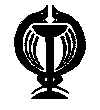              دانشگاه علوم پزشكي ارومیه            معاونت تحقیقات و فناوری          مدیریت توسعه فناوری سلامتکاربرگ طرح فناورانه      نام و نام خانوادگی مجری/مجریان طرح:مشخصات مجری و همکاران اصلی طرح: سوابق تحقيقاتي/ فناوری مجري در ارتباط با موضوع این طرح:آیا طرح پایان نامه است؟   بلی            خیرلطفاً در صورت پایان نامه بودن موارد مشروح زیر را معین فرمایید:نوع پایان نامه:              ارشد             دکترای حرفه ای                 دکترای تخصصی (Ph.D)      سایر موارد وضعیت کنونی طرح پایان نامه ای فناورانه :   در مراحل اولیه اجرای طرح                  در مراحل پایانی اجرای طرح اسامی دانشجویان :محل اشتغال به تحصیل دانشجویان:طرح فناورانه اکنون در چه مرحله ای قرار دارد؟  مشتریان و بازار هدف:       جامعه:                 بهداشت و سلامت:                صنعت:          سایر:  (نام ببرید) توضیح طرح فناورانه:ضرورت طرح و نتایج و کاربرددها و میزان اهمیت و نیاز کشور به اجرای آن با ذکر نوآوری، تحلیل قیمت تمام شده نم.نه اولیه و میزان تفاضای بازار به محصول / خدمت منحصربفرد (بهصورت خلاصه حداکثر در 500 کلمه به زبان فارسي نوشته شود)روش اجرای طرح: در این قسمت متدولوژی انجام طرح و دلایل انتخاب هر روش شامل كليه مراحل با ذكر جزئيات بيان شود:اهداف اصلی طرح:سازمان اجرا کننده طرح:دانشگاه علوم پزشکي اروميه 	چند مرکزي       	اسامي مراکز مشارکت کننده:		      ميزان مشارکت (%):آيا اين طرح پشتيبان ديگري به جز دانشگاه علوم پزشکي ارومیه دارد؟  بلي 	 خير در صورت مثبت بودن جواب لطفا نام پشتیبان به همراه میزان سرمایه گذاری ذکر گردد.لطفاً تعهدات ناشی از اجرای طرح فناورانه را مشخص نمایید:مراحل مختلف اجرای طرح از ایده تا تولید محصول و تجاری سازی آن را به تفکیک ذکر نماییدهزينه پرسنلي با ذكر مشخصات كامل‌، ميزان اشتغال هريك و حق الزحمه آنهافهرست وسايل و موادي كه بايد از اعتبار اين طرح خريداري شودهزينه آزمايشات و خدمات تخصصي كه توسط ديگر مؤسسات صورت مي‌گيرد:هزينه‌هاي ديگر:جمع هزينه‌هاي طرح‌:مبلغي كه از منابع ديگر كمك خواهد شد و نحوه مصرف آن‌:	                                                                    		ريالاینجانب ......................................................... (مجری اصلی طرح) اعتبار و صحت تمامی اطلاعات مندرج در این کاربرگ را تایید نموده و مسئولیت درج هر گونه اطلاعات غلط یا مستندات ضمیمه شده بدون اعتبار را می پذیرم.        محل امضاي مجري طرح‌:	                        	محل امضاي معاون تحقیقات و فناوری دانشگاه‌:منابع (References):ردیفنام و نام خانوادگيمدرک تحصيليتجربه كاري  زمينه تخصصينوع همكارينوع همكاريتلفن / ايميلردیفنام و نام خانوادگيمدرک تحصيليتجربه كاري  زمينه تخصصيتماموقتپاره وقتتلفن / ايميل123رديفعنوان طرحماهیت طرحماهیت طرحماهیت طرحمجري طرحمدت اجرای طرح(ماه)سال اجرااعتبار طرح( هزار ريال)كارفرماوضعيت طرحوضعيت طرحوضعيت طرحرديفعنوان طرحماهیت طرحماهیت طرحماهیت طرحمجري طرحمدت اجرای طرح(ماه)سال اجرااعتبار طرح( هزار ريال)كارفرماجاريخاتمه يافتهمتوقفرديفعنوان طرحمطالعاتیفناوریتجاری سازیمجري طرحمدت اجرای طرح(ماه)سال اجرااعتبار طرح( هزار ريال)كارفرماجاريخاتمه يافتهمتوقف123الف) تعریف ایدهب) تولید نمونه اولیهج) ثبت اختراعد) تکمیل دانش فنیر) اخذ مجوزهای لازم برای تولید-------عنوان دستاوردمشخصه دستاورد فناورانهبلیخیرارائه خدمت منحصربفرد در حوزه سلامتتوسعه روشها و زیرساختهای بهبود مدیریت نظام سلامتارائه نمونه اولیهدارو، تجهیزات پزشکی، ملزومات آزمایشگاهی، نرم افزارهای کاربردی و ثبت ژن و ....ارائه نمونه اولیه در کنار ثبت اختراع داخلیارئه طرح تجاری و مطالعات امکانسنجی در کنار اخذ مجوزهای لازم برای انتقال دانش فنیاخذ مجوز دانش بنیانی یا تولید نیمه صنعتی یا ثبت اختراع خارجی (آمریکا و یا اتحادیه اروپا)ردیفعنوان مرحله ( فاز)مدت اجرا(ماه)توضیح فعالیت های هر مرحله123جمع به ريالحق‌الزحمه در ساعتكل ‌ساعات‌ كار براي ‌طرح‌تعداد افرادنوع فعاليتجمع هزينه هاي پرسنلي:جمع هزينه هاي پرسنلي:جمع هزينه هاي پرسنلي:جمع هزينه هاي پرسنلي:جمع هزينه هاي پرسنلي:قيمت كلقيمت واحدتعداد لازمموجود در کشور مصرفي / غيرمصرفيسازنده نام دستگاه يا موادجمع هزينه‌هاي وسايل و مواد:جمع هزينه‌هاي وسايل و مواد:جمع هزينه‌هاي وسايل و مواد:جمع هزينه‌هاي وسايل و مواد:جمع هزينه‌هاي وسايل و مواد:جمع هزينه‌هاي وسايل و مواد:جمع هزينه‌هاي وسايل و مواد:جمع (ريال‌)هزينه هر دفعه‌تعداد كل دفعات‌مركز سرويس دهندهموضوع آزمايش يا خدمات تخصصيجمع هزينه‌هاي آزمايشات و خدمات تخصصي‌:جمع هزينه‌هاي آزمايشات و خدمات تخصصي‌:جمع هزينه‌هاي آزمايشات و خدمات تخصصي‌:جمع هزينه‌هاي آزمايشات و خدمات تخصصي‌:جمع هزينه‌هاي آزمايشات و خدمات تخصصي‌:ريالالف - جمع هزينه‌هاي پرسنلي                                  ريال‌ب – جمع هزينه‌هاي آزمايشات و خدمات تخصصي‌                                ريالج – جمع هزينه‌هاي وسايل و مواد                                        ريالد - جمع هزينه‌هاي ديگر جمع کل هزينه‌ها:جمع کل هزينه‌ها: